Sedm nejčastějších omylů při třídění odpadu28.2.2014 02:00 | PRAHA (Ekolist.cz)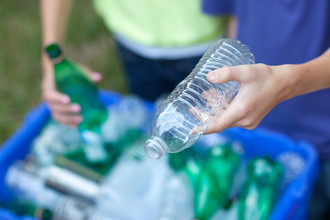 Do kontejnerů na směs plastů je možné kromě PET láhví vhazovat často také fólie, sáčky, plastové tašky, obaly od CD disků a mnoho dalších výrobků z plastů.Licence | Všechna práva vyhrazena. Další šíření je možné jen se souhlasem autoraFoto | spwidoff / ShutterstockDvě třetiny Čechů odpad třídí. Nepovažují to za nijak složitou věc - do zelených kontejnerů patří sklo, do modrých papír a do žlutých plast. Jenže není papír jako papír a není plast jako plast. Navíc se mohou občas v domácnosti objevit neobvyklé odpady, se kterými si nemusí správě poradit ani zkušený tříditel. Vy například víte, kam vyhodit rozbité zrcadlo, plata od vajíček nebo obaly od rostlinných olejů?Konkrétní informace, co kam patří a nepatří, jsou na popiskách přímo na jednotlivých barevných sběrných kontejnerech. O systému sběru tříděného odpadu totiž rozhoduje každá obec sama, a proto se všude třídí jiným způsobem. Záleží na dohodě mezi obcí a svozovou firmou a technickém vybavení třídících linek v okolí.V některých obcích se spolu s plastem do žlutých nebo s papírem do modrých nádob vhazují i nápojové kartony. Někde se z plastových obalů sbírají jen PET lahve, jinde plastová všehochuť.Zkrátka jiný kraj, jiný mrav. Základní věci však platí všeobecně.Omyl 1: Musí to být dokonale čistéDo kontejnerů na směs plastů je možné kromě PET láhví vhazovat často také fólie, sáčky, plastové tašky, obaly od CD disků a mnoho dalších výrobků z plastů. Včetně obalů od potravin, pokud v nich nejsou zbytky jídla. Častým omylem je, že tyto plastové odpady musí být dokonale čisté. Nemusí.Drobné znečištění plastových obalů nevadí. Je však dobré mít na paměti, že mastnota a zbytky obsahu omezují recyklaci vytříděných obalů. A také znepříjemňují život obsluze dotřiďovacích linek.Problém ale je mastnota. Plastovou lahev od rostlinného oleje je potřeba pořádně vymýt. „Do plastů patří tento obal až po pečlivém vymytí teplou vodou a přípravkem na mytí nádobí. Pokud někdo nechce lahev od oleje vymývat, ať ji raději dá do směsného odpadu,“ doporučuje Lucie Paseková, zastupující odpadovou společnost REMA Systém. Proto je lepší před vhozením do žlutého kontejneru vymýt nebo alespoň pořádně vyškrábat i plastový kelímek od jogurtu.Naopak se není třeba bát do tříděného odpadu vyhodit prázdné obaly od mýdel nebo šamponů a dalšího běžného drogistického zboží. „V tomto případě se nejedná o žádné nebezpečné látky, stačí tedy, když zbytky kosmetických přípravků jako jsou mýdla, šampony, krémy zcela spotřebujete,“ radí web jaktridit.cz.Obaly od žíravin, barev a jiných nebezpečných látek do žlutého kontejneru nepatří vůbec. Stejně jako podlahové krytiny z PVC či novodurové trubky.Omyl 2: Polystyren do plastu nepatříPatří. Ať už jde o termoobaly, do kterých vám v restauraci zabalí jídlo, nebo o výplně krabic pro spotřební elektroniku. Pozor ale na polystyren, který byl použit jako stavební izolace. Pokud je na něm omítka, pak do plastů nepatří a měl by se vyhodit jako stavební odpad.Omyl 3: Zrcadlo je vlastně skloPoznat, jaký obal je ze skla, asi nedělá problém nikomu. Sklo patří do zeleného kontejneru, v některých obcích se třídí zvlášť i čiré sklo, které patří do bílého kontejneru.Vhodit do zeleného kontejneru můžete také tabulové sklo z oken a ze dveří. Autosklo už do něj ale nepatří. Ani zlacená a pokovená skla, a tedy ani zrcadla. Pokovení dělá při tavení skla problémy. Také s keramikou a porcelánem si při recyklaci ve sklárnách neporadí. Takže rozbitou keramickou mísu a slepé zrzcadlo vyhoďte do směsného odpadu.Omyl 4: Plato od vajec patří do papíruVětšina z nás by karton od vajíček s čistým svědomím vhodila do modrého kontejneru určeného ke sběru papíru. Jenže papírové obaly od vajec už se dost dobře recyklovat nedají. Jsou sice z papíru, ale již tolikrát recyklovaného, že jde o poslední uplatnění hmoty. Je proto lepší je vyhodit do směsného odpadu. Nebo ještě lépe zkompostovat.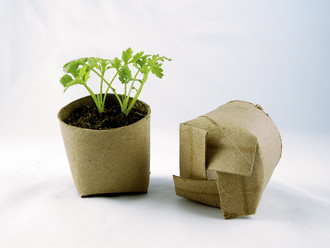 V případě obalu od vajíček a ruliček od papíru proto nemusíme být ve třídění tak svědomití. Můžeme pro ně najít jiné uplatnění a použít je třeba na jaře jako provizorní květináčky na sadbuLicence |  Některá práva vyhrazena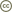 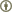 Foto | Stacie / Flickr.comPodobné je to s roličkami od toaletního papíru. Papír lze totiž recyklovat pouze sedmkrát. Poté už je jeho vlákno příliš krátké a nelze z něj papír opět vyrobit. V případě obalu od vajíček a ruliček od papíru proto nemusíme být ve třídění tak svědomití. Můžeme pro ně najít jiné uplatnění a použít je třeba na jaře jako provizorní květináčky na sadbu.Omyl 5: Papírové kapesníky mohu házet do papíruPapírové kapesníčky jsou sice z kvalitního papíru, po jejich použití ale do do kontejneru na papír z hygienických důvodů nepatří. Recyklaci papíru navíc ztěžuje jakékoli znečištění, a proto není vhodné do modrého kontejneru obecně vhazovat mastné nebo jinak zašpiněné papírové obaly. Nepatří do něj ani laminovaný a voskovaný papír.Papírové pleny většinou kromě papíru obsahují také plast. Proto do kontejneru na papír nepatří ani ty nepoužité. Všechny věci výše popisované mají přijít do popelnice.Omyl 6: Obálka s okýnkem do papíru nepatříNaopak, sběru papíru nijak nevadí obálky s fóliovými okénky ani papír s kancelářskými sponkami, během dalšího zpracování vytříděného papíru dojde k jejich oddělení. Akorát z bublinkové obálky je dobré odstranit plastový vnitřek.Je to operace na pár sekund.Omyl 7: Žádné nebezpečné odpady doma nemámePokud je na obalu nebo výrobku symbol přeškrtnuté popelnice, obal nepatří do žádného kontejneru, ani do toho na směsný odpad. Jedná se totiž o nebezpečný odpad, jeho konkrétní nebezpečné vlastnosti popisují další grafické symboly v oranžovém poli, například lebka nebo symbol ohně. „Ty prozradí, zda je konkrétní věc či látka toxická, žíravá, hořlavá, dráždivá, výbušná či jinak škodlivá. Kromě označení zde také musí být srozumitelně napsáno, co za nebezpečnou látku výrobek obsahuje,“ vysvětluje Lucie Paseková.K takovým a v domácnostech běžně se vyskytujícím nebezpečným odpadům patří třeba elektroodpad nebo nedobrané či prošlé léky všeho druhu. Pokud skončí v koši nebo v záchodové míse, mohou kontaminovat vodu či půdu. Ani čistírny odpadních vod si totiž s kontaminovanou vodou nemusejí stoprocentně poradit. Léky je nejsnazší odnést zpátky do lékárny, v některých od vás převezmou i použitý zdravotnický materiál. S léky můžete rovněž zamířit do sběrných dvorů.Nebezpečným odpadem jsou také zbytky syntetických barev, ředidel, lepidel, laků, nátěrů a mořidel i jejich obaly. Často mají hned několik nebezpečných vlastností. Dráždivé či jedovaté látky obsahují i některé čisticí a úklidové prostředky. Jak naložit s obalem obsahujícím zbytky těchto látek se dozvíte na etiketě.Nejčastějším doporučením je odložení na místo sběru nebezpečného odpadu. Tím jsou především sběrné dvory. Nebezpečné odpady ale můžete odevzdat i v rámci mobilního sběru, pokud je ve vaší obci organizován.Další informace |Líbil se vám článek? Podpořte Ekolist.cz a pošlete mu pár korun.Zdroj: http://ekolist.cz/cz/zelena-domacnost/rady-a-navody/sedm-nejcastejsich-omylu-pri-trideni-odpadu 